Po třídě jsou schované 3 sady ozdob. Najdi je, spočítej, vystřihni a nalep na vánoční stromek. Pak dozdob hvězdičkami.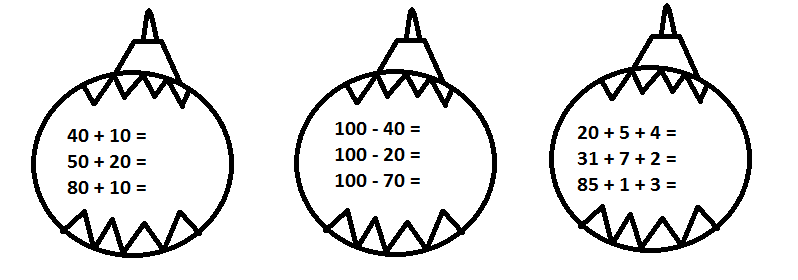 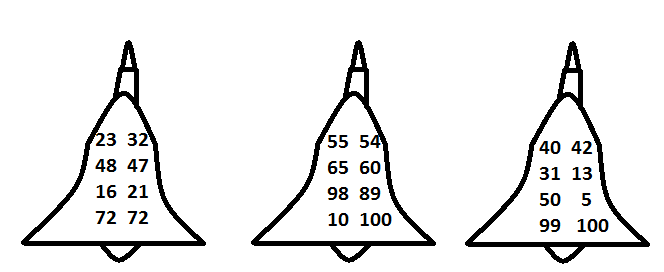 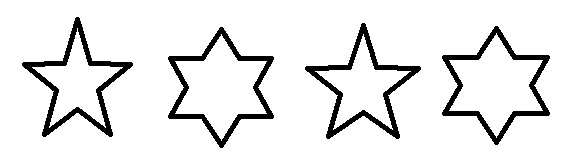 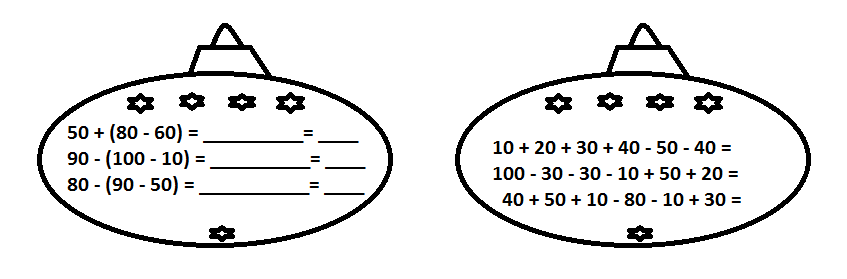 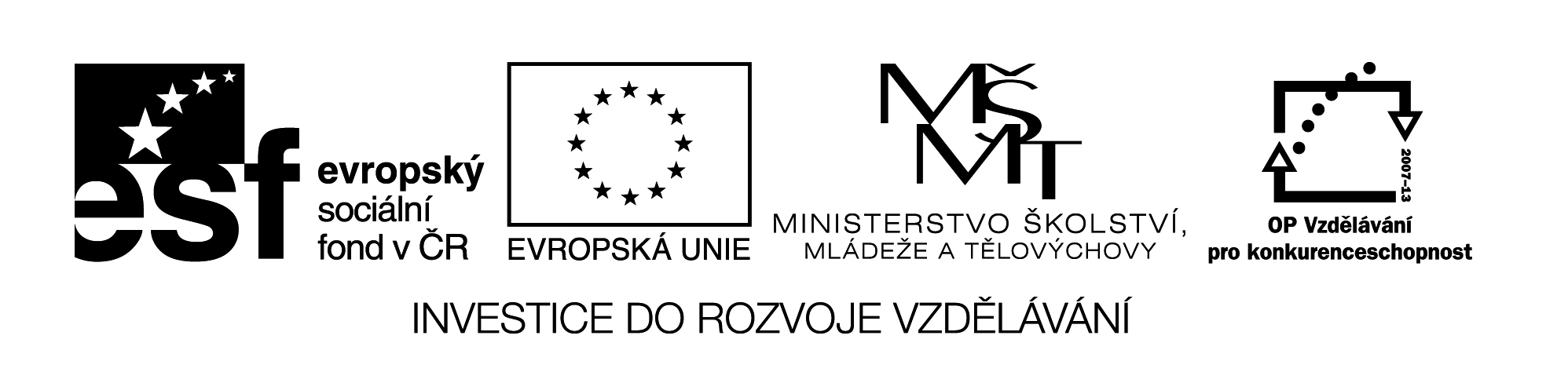 Jméno: ________________													Z jakých geometrických tvarů se skládá stromeček?_________________________________________________________________Název materiálu : VY_32_INOVACE_239Anotace : Nejprve si s žáky na interaktivní tabuli vysvětlíme postup práce. Jejich úkolem je splnit úkol podle zadání a ozdobit vánoční stromeček.Autor : Mgr. Alena NovákováJazyk : českýOčekávaný výstup : žáci provádí zpaměti jednoduché matematické operace do 100Speciální vzdělávací potřeby : Klíčová slova : sčítání, odčítání, porovnáváníDruh učebního materiálu : pracovní listyDruh interaktivity :  aktivní samostatná práceCílová skupina : žáci II. TřídyStupeň a typ vzdělávání : základní vzdělávání – I. stupeň – I. obdobíTypická věková skupina : 7-8 letCelková velikost : 65  kB